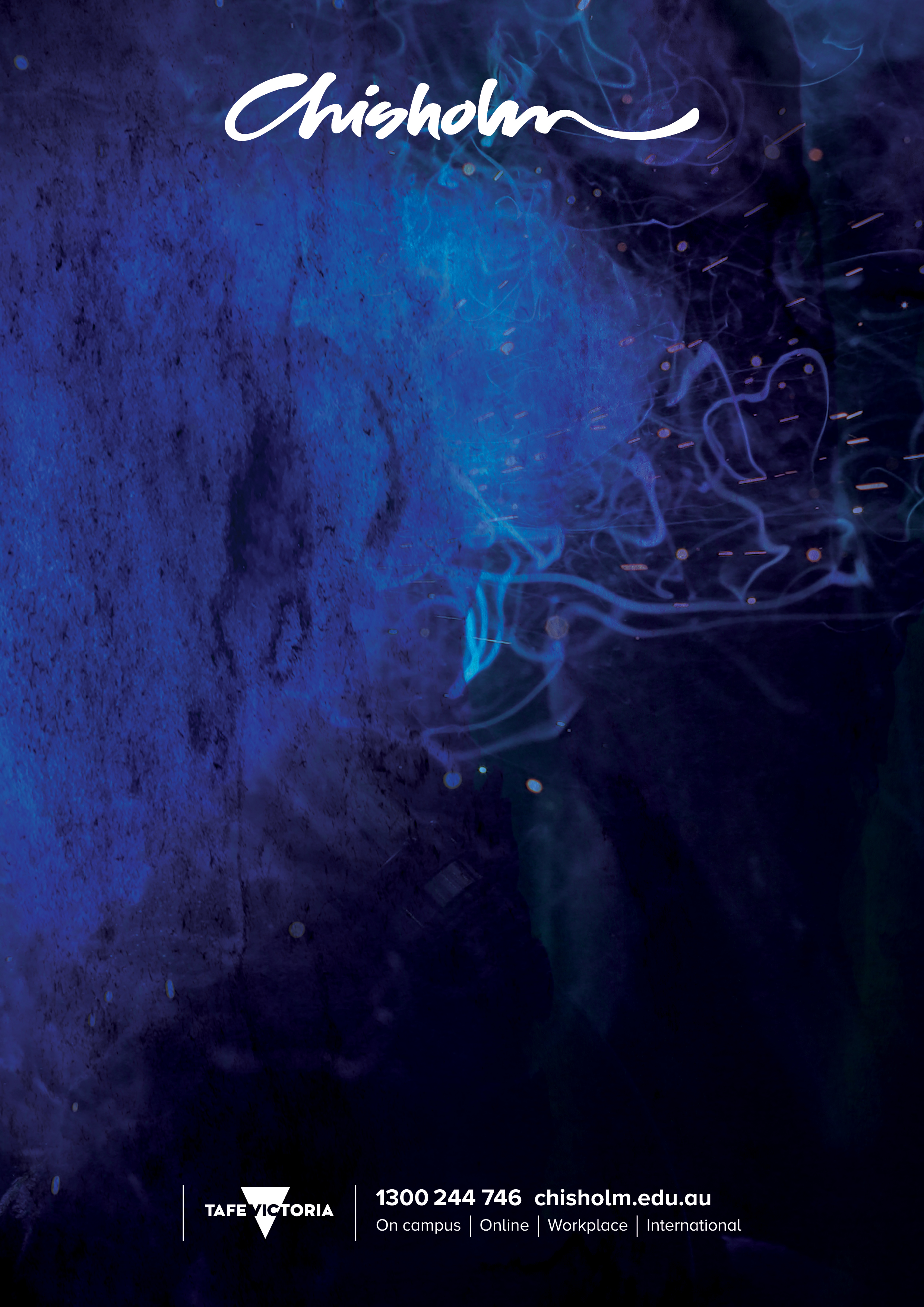 CORE UNITS OF COMPETENCY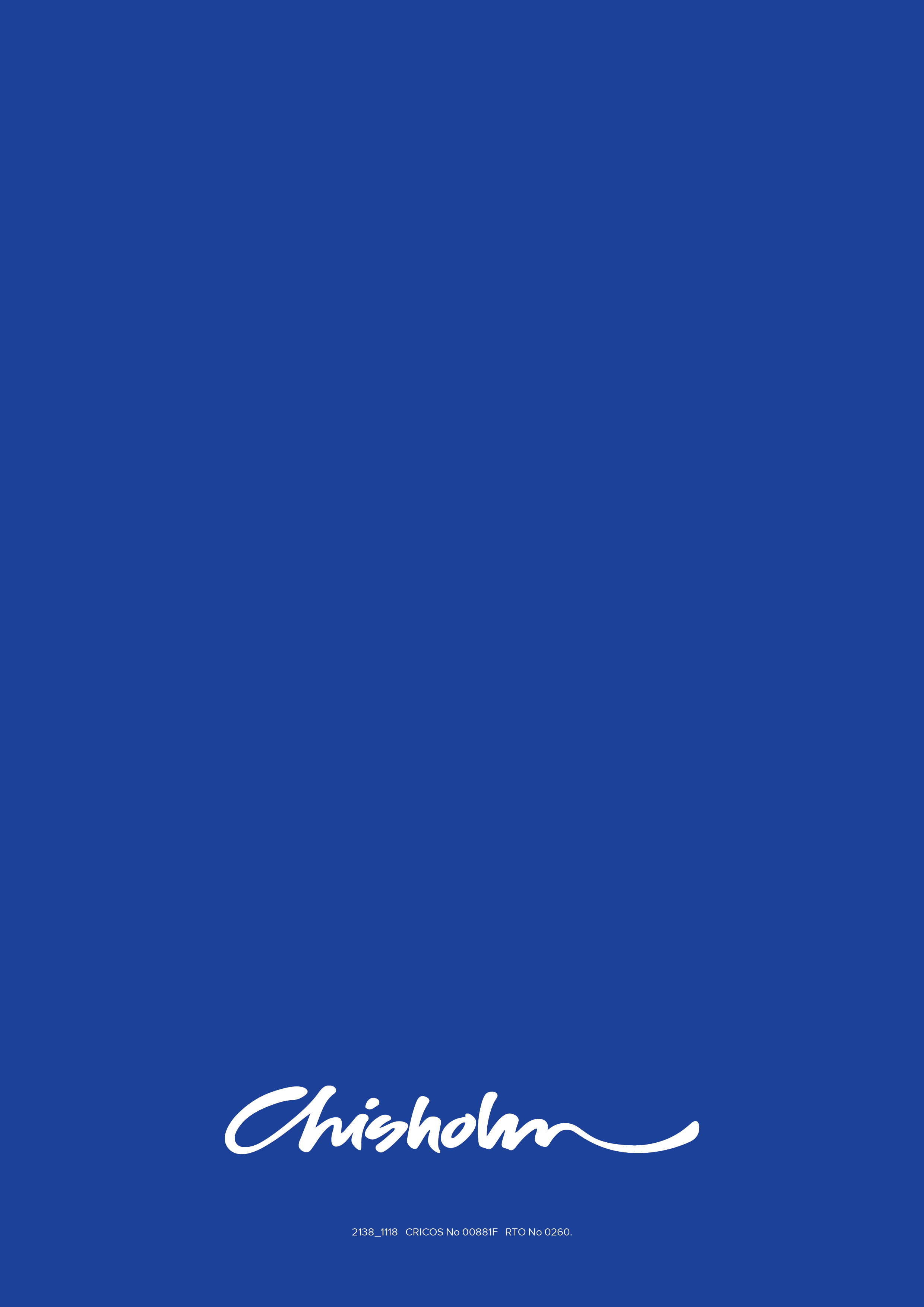 BSBDIV501Manage diversity in the workplace BSBMGT617Develop and implement a business planBSBRSK501Manage riskBSBWRT401Write complex documents SITTIND001	Source and use information on the tourism and travel industry SITTPPD008Develop tourism productsSITXCCS007Enhance the customer service experienceSITXCCS008Develop and manage quality customer service practice SITXFIN002	Interpret financial information SITXFIN003Manage finances within a budget SITXFIN004Prepare and monitor budgetsSITXGLC001Research and comply with regulatory requirementsSITXHRM003 Lead and manage peopleSITXMGT001Monitor work operationsSITXMGT002Establish and conduct business relationshipsSITXMPR007Develop and implement marketing strategiesSITXWHS004Establish and maintain a work health and safety systemELECTIVE UNITS OF COMPETENCY – Group A  ELECTIVE UNITS OF COMPETENCY – Group A  SITTTSL002Access and interpret product information SITTTSL005Sell tourism products and servicesSITTTSL006Prepare quotationsSITTTSL008Book supplier services and products SITTTSL009Process travel-related documentation SITTTSL010Use a computerised reservations or operations system ELECTIVE UNITS OF COMPETENCY – Additional required electivesELECTIVE UNITS OF COMPETENCY – Additional required electivesSITXCOM002Show social and cultural sensitivity SITTTSL001Operate an online information system SITTPPD009Develop environmentally sustainable tourism operationsSITTPPD006Assess tourism opportunities for local communities